Archie, Marry MeMolly Rankin, Alec O’Hanley (recorded by Alvvays 2014)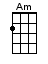 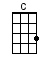 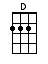 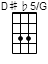 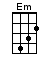 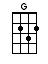 INTRO:  / 1 + 2 + 3 + 4 + / | [G]       | [D#b5/G]  | [Em]      | [D#b5/G]  |     X 8        X 8        X 8        X 8A|--2--------|--0--------|--2--------|--0--------|E|--3--------|--3--------|--3--------|--3--------|C|--2--------|--3--------|--4--------|--3--------|G|--0--------|--0--------|--0--------|--0--------||  [G]       | [D#b5/G]  | [Em]      | [D#b5/G]  |     X 8        X 8        X 8        X 8A|--2--------|--0--------|--2--------|--0--------|E|--3--------|--3--------|--3--------|--3--------|C|--2--------|--3--------|--4--------|--3--------|G|--0--------|--0--------|--0--------|--0--------|[G]↓ You've expressed ex-[D]plicitly [Am] your contempt for [C] matrimony[G] You’ve student [D] loans to pay, and [Am] will not risk the [C] alimony[G] We spend our [D] days locked in a [Am] room content in-[C]side a bubble[G] And in the [D] nighttime we go [Am] out and scour the [C]↓ streets for ↓trou-↓ble[G] Hey hey-[D]y[Am] Marry me Ar-[C]chie[G] Hey hey-[D]y[Am] Marry me Ar-[C]chie[G] During the [D] summer take me [Am] sailing out on [C] the Atlantic[G] I won’t set my [D] sights on other [Am] seas there is no [C] need to panic[G] So honey [D] take me by the [Am] hand and we can [C] sign some papers[G] Forget the [D] invitations [Am] floral arrangements [C]↓ and bread ↓ma-↓kers[G] Hey hey-[D]y[Am] Marry me Ar-[C]chie[G] Hey hey-[D]y[Am] Marry me Ar-[C]chieINSTRUMENTAL:[G] During the [D] summer take me [Am] sailing out on [C] the Atlantic[G] I won’t set my [D] sights on other [Am] seas there is no [C] need to panicBRIDGE:Too [Am] late to go out [Am]Too [C] young to stay in [C]They're [Am] talking about [Am]Us [C] living in sin [C][G]↓ Hey hey-[D]y[Am] Marry me Ar-[C]chie[G] Hey hey-[D]y[Am] Marry me Ar-[C]chie[G] Hey hey-[D]y[Am] Marry me Ar-[C]chie[G] Hey hey-[D]y[Am] A-R-C-H-[C]-I-E [C]↓ [C]↓ [G]↓www.bytownukulele.ca